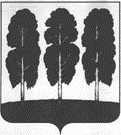 АДМИНИСТРАЦИЯ БЕРЕЗОВСКОГО РАЙОНАХАНТЫ-МАНСИЙСКОГО АВТОНОМНОГО ОКРУГА – ЮГРЫРАСПОРЯЖЕНИЕот 10.05.2023		                                                                                      № 300-р      пгт. Березово
 	В  соответствии с Федеральным законом от 06.10.2003 № 131-ФЗ «Об общих принципах организации местного самоуправления в Российской Федерации», во исполнение подпункта 2.3.2 протокола заседания организационного комитета по подготовке и проведению в Ханты-Мансийском автономном округе – Югре мероприятий, посвященных Десятилетию детства от 02.08.2021 №2,  распоряжения заместителя Губернатора Ханты-Мансийского автономного округа – Югры от 08.02.2021 №74 – р «Об утверждении Плана социально – значимых и публичных мероприятий Десятилетия детства на 2021-2023 годы, проводимых в Ханты-Мансийском автономном округе – Югре», руководствуясь пунктом 5 распоряжения администрации Березовского района от 10.02.2021 №90-р «Об утверждении Плана  социально значимых и  публичных мероприятий Десятилетия детства на 2021-2023 годы, проводимых в Березовском районе», в целях укрепления традиционных семейных ценностей, сохранения и развития духовно-нравственных традиций в семейном воспитании детей:Утвердить План мероприятий по проведению в Березовском районе в период с 15 мая по 15 июня 2023 года «Семейного месяца» (далее – План) согласно приложению к настоящему распоряжению.Финансовое обеспечение расходных обязательств, связанных с реализацией настоящего распоряжения, осуществлять в пределах бюджетных ассигнований, предусмотренных на выполнение мероприятий муниципальных программ Березовского района и основной деятельности исполнителей Плана.Исполнителям Плана, реализующим в соответствии с настоящим распоряжением мероприятия, представить в Комитет спорта и социальной политики администрации Березовского района информацию о выполнении Плана до 17 июня отчетного года.Разместить настоящее распоряжение на официальном веб-сайте органов местного самоуправления Березовского района.Настоящее распоряжение вступает в силу после его подписания.Контроль за исполнением настоящего распоряжения возложить на заместителя главы Березовского района И.В. Чечеткину.Глава района	                                                                                             П.В. АртеевПриложение к распоряжению администрации Березовского района от 10.05.2023 № 300-р План мероприятийпо проведению в Березовском районе в период с 15 мая по 15 июня 2023 года «Семейного месяца»Об утверждении Плана мероприятий по проведению в Березовском районе в период с 15 мая по 15 июня 2023 года «Семейного месяца»№п/пДата проведенияВремя проведенияНаименование мероприятияСсылки на официальные аккаунты в социальных сетяхКраткое описание мероприятияОрганизатор мероприятияКонтакты (ФИО полностью, телефон, e-mail)14.05.202314:00Конкурсно – игровая программа ко Дню семьи «Веселая семейка»https://vk.com/club194189435Игровая программа семейнаяМуниципальное автономное учреждение «Березовский районный дом культуры», обособленное структурное подразделение «Игримский центр ремесел прикладного творчества и национальных культур»,
 ул. Устремская, 2А пгт. Игрим,Вынгилева Галина Николаевна - методист8 (34674) 6-13-70, muikdc@mail.ru15.05.2023По согласованиюВыставка рисунков «Моя семья»https://vk.com/zvezdnyyberyozovohttps://vk.com/id546090516https://ok.ru/group/70000002266190Детские рисунки будут оформлены в холле. Выставка приурочена к международному «Дню семей»МАУ БЦКД «Звёздный»,ул. Собянина, д.37, пгт. БерезовоШкунова Людмила Сергеевна –методист,8 (34674) 2-27-28,zvezdnyy@bk.ru15.05.202311:30Конкурсная программа «Международный день семьи»http://vk.com/public114191633https://ok.ru/profile/589069866734Развлекательная игровая программаМуниципальное автономное учреждение «Берёзовский районный дом культуры»,ул. Сенькина, д.19 пгт. БерезовоТабун Марина Анатольевна–режиссер массовых представлений,8 (34674) 2-22-62,domkul86ber@yandex.ru15.05.202315:00Спортивно-развлекательная программа, посвященная Дню семьи «Надежда, Вера и Любовь»https://vk.com/club213656346Проведение спортивных игр между семьями на улице (в спортивном зале)Муниципальное автономное учреждение «Березовский районный дом культуры» обособленное структурное подразделение Тегинский сельский клуб, Таежная, 18(а), с. ТегиМакаров Максим Николаевич – руководитель коллектива,8 (34674) 4-42-37,  domkul86ber@yandex.ru15.05.202315:00Фотовыставка «Моя семья»https://vk.com/club100835832Укрепление семейных ценностей и представление обществу эталонов духовности, любви и верности семьеЛомбовожскийсельский клуб,структурноеподразделениемуниципальногоавтономногоучреждения«Саранпаульский дом культуры»,ул. Новая, д.1с. ЛомбовожАнямова ИринаВалерьевна –Методист,8 (34674) 4-53-58,dksaranpaul@mail.ruЯ 15.05.202316:00«Один за всех и все за одного»https://vk.com/public188759990,Ссылка на сайт ok.ru группа Ванзетурhttps://ok.ru/poselokvan,Ссылка на сайт ok.ru, группа Игрим- территория Северhttps://ok.ru/igrimterriМеждународный день семьи.Игровая программа.В игровой программе каждая из семейных команд покажет смекалку, сплочённость каждого из членов семьиМуниципальное казённое учреждение «Игримский культурно – досуговый центр», структурное подразделение Дом культуры                            п. Ванзетур,                    ул. Центральная,                д. 28Собянина Татьяна Викторовна – руководитель структурного подразделения,8 (34674) 4-03-15, klub.vanzetur@yandex.ru15.05.202316:00Фотовыставка «Моя семья»https://vk.com/club100835832Популяризация в общественном сознании образа семьи, сохранение семейных ценностейКимкьясуйский сельский клуб, структурноеподразделениемуниципальногоавтономногоучреждения«Саранпаульский дом культуры»,ул. Культурная, д.5д. КимкьясуйМонина ЕленаАлександровна –методист,8 (34674) 4-53-58,dksaranpaul@mail.ru15.05.2023По согласованиюХудожественная выставка «Мир детства»https://vk.com/club213656346Развитие творческих способностей, художественного воображения и фантазии детейМуниципальноеавтономноеучреждение«Березовский районный дом культуры» обособленноеструктурноеподразделениеШайтанский сельский клуб,ул. Центральная, д.25,                           д. ШайтанкаАнуфриеваВикторияВикторовна –руководительколлективасамодеятельногоискусства,8 (34674) 2-21-48,domkul86ber@yandex.ru16.05.202315:00Игра-квест «Дом семьи»https://vk.com/id763046271Укрепление семейных и коллективных детско-родительских отношений средствами досуговой деятельностиСосьвинский дом культуры,структурноеподразделениемуниципальногоавтономногоучреждения«Саранпаульский дом культуры»,ул. Центральная, д.10п. СосьваЛогвиненкоАнатолийВладимирович –руководителькружка,8 (34674) 4-32-27,sosva2020@mail.ru20.05.202312:00«От семьи тропинка к роду и народу»празднично-развлекательное мероприятие ко Дню семьиhttp://vk.com/public114191633Проведение спортивных игр между семьями на улице (в спортивном зале)Муниципальное автономное учреждение «Березовский районный дом культуры» отдел прикладного творчества и национальных культур,ул. Первомайская, д.15,                                 пгт. БерезовоСупрун Калерия Акрамовна –заведующий отделом прикладного творчества и национальных культур,8 (34674) 2-24-70, domkul86ber@yandex.ru24.05.202315:00«Сто затей для друзей»http://vk.com/public114191633Игровая программа. Цель: сплочение семьи при выполнении различных заданий, развитие интеллекта, проявление смекалки и творчества, укрепление дружбы между детьми и родителямиМуниципальное автономное учреждение «Березовский районный дом культуры» обособленное структурное подразделение Няксимвольский сельский клуб,ул. Советская, д.10,с. НяксимвольНевенченко Ксения Васильевна,8 (904) 884-21-47, niaksinvol86ck@mail.ru25.05.202314:00Игровая программа «Скоро лето»https://vk.com/mau_brdkСоздание праздничной атмосферы, развитие коммуникативного поведения детейМуниципальное автономное общеобразовательное учреждение «Березовская начальная общеобразовательная школа»,ул. Ленина, д. 20 пгт. БерёзовоЗахарьянц Влада Александровна – режиссер массовых мероприятий,8 (922) 42-221-43,domkul86ber@yandex.ru31.05.202312:00Развлекательная программа «Дети – это цветы жизни»https://vk.com/club100835832Создание праздничной атмосферы, развитие коммуникативного поведения детейКимкьясуйский сельский клуб, структурноеподразделение муниципального автономного учреждения«Саранпаульский дом культуры»,д. Кимкьясуй,ул. Культурная, д.5Монин АндрейИльич – методист,8 (34674) 4-53-58,dksaranpaul@mail.ru01.06.2023По согласованиюТеатрализованная концертная программа«Странафантазия»https://vk.com/club100835832https://ok.ru/saranpaulsОбогащение представлений детей о Дне защиты детей, выполнение коллективной работы при создании совместной творческой работы.МуниципальноеАвтономноеучреждение«Саранпаульский дом культуры»,ул. Клубная, д.1а,с. СаранпаульСлепцова НинаВасильевна –руководительколлектива,8 (34674) 4-53-58,dksaranpaul@mail.ru01.06.2023По согласованиюДетская игровая программа «Здравствуй лето»https://vk.com/zvezdnyyberyozovohttps://vk.com/id546090516Игровая программа на центральной площади ко Дню защиты детейМАУ БЦКД «Звёздный»,ул. Собянина, д.37, пгт. БерезовоМурункина Светлана Александровна – методист,8 (34674) 2-27-28,zvezdnyy@bk.ru01.06.202311:00«Разноцветные капельки»https://vk.com/public188759990https://ok.ru/group/70000002002366Районный фестиваль детского самодеятельного творчества среди дошкольных образовательных учрежденийМуниципальное казенное учреждение «Игримский культурно досуговый центр» с/п Дом культуры пгт. Игрим,ул. Королева, д.5Герасимова Светлана Ильдусовна - художественный руководитель,8 (34674) 3-12-00,igrim_dk@mail.ru01.06.202312:00Выставка рисунков«Радуга –Дуга»https://vk.com/id763046271Развитие творческих способностей, художественного воображения и фантазии детейСосьвинский дом культуры,структурное подразделениемуниципальногоавтономногоучреждения«Саранпаульский дом культуры»,ул. Центральная, д.10п. СосьваЛогвиненко Анатолий Владимирович – руководителькружка,8 (34674) 4-32-27,sosva2020@mail.ru01.06.202312:00Развлекательная программа, посвященная Дню Защиты детей «Я держу в ладошках солнце»https://vk.com/club213656346Туристический семейный поход. Катание на катамаранах (Открытие летнего сезона)Муниципальное автономное учреждение «Березовский районный дом культуры» обособленное структурное подразделение Тегинский сельский клуб, Таежная, 18(а), с. ТегиОтшамова Александра Аркадьевна – заведующая сельским клубом,8 (34674) 4-42-37,domkul86ber@yandex.ru01.06.202312:00Спортивно – игровая программа «Мы выбираем жизнь». К дню защиты детей.https://vk.com/mau_brdkДетская праздничная спортивно-развлекательная программа ко Дню защиты детейМуниципальное автономное учреждение «Березовский районный дом культуры» Игримский центр ремесел прикладного творчества и национальных культур, ул. Устремская,д.2 «а», пгт. ИгримУляшева Светлана Васильевна – методист,8 (34674) 6-13-70,domkul86ber@yandex.ru01.06.202314:00«Детства счастливая пора»https://vk.com/public188759990https://ok.ru/group/70000002002366Детская праздничная развлекательная программа ко Дню защиты детейМуниципальное казенное учреждение «Игримский культурно досуговый центр» с/п Дом культуры пгт. Игрим,ул. Королева, д.5Герасимова Светлана Ильдусовна -  художественный руководитель,8 (34674) 3-12-00,igrim_dk@mail.ru01.06.202314:00Конкурсно - игровая программа «Праздник детства» ко Дню защиты детейhttps://vk.com/club100835832Воспитание желания проявлять творческую инициативу, предоставив для этого равные возможности всем детямЩекурьинскийсельский клуб, структурноеподразделениемуниципальногоавтономногоучреждения«Саранпаульский дом культуры»,ул. Панкова д.12,д. ЩекурьяХатанзеев Вячеслав Алексеевич –Методист,8 (34674) 4-53-58,dksaranpaul@mail.ru01.06.202315:00Детский спектакль «Случай в сказочном лесу»https://vk.com/id763046271Развитие устойчивого интереса к театрально-игровой деятельности. совершенствование игровых навыковСосьвинский дом культуры,структурное подразделениемуниципальногоавтономногоучреждения«Саранпаульский дом культуры»,ул. Центральная, д.10п. СосьваЖелтых Анастасия Дмитриевна –методист,8 (34674) 4-32-27,sosva2020@mail.ru01.06.202316:00Развлекательная конкурсная программа «Пусть детство звонкое смеётся!»https://vk.com/id763046271Создание благоприятной, праздничной атмосферы, воспитание доброжелательного отношения.Сосьвинский дом культуры,структурное подразделениемуниципального автономногоучреждения«Саранпаульский дом культуры»,ул. Центральная, д.10п. СосьваЗорин ЕгорВасильвич –методист,8 (34674) 4-32-27,sosva2020@mail.ru01.06.202316:00«Яркие краски детства»https://vk.com/public188759990,Ссылка на сайт ok.ru группа Ванзетурhttps://ok.ru/poselokvan,Ссылка на сайт ok.ru, группа Игрим- территория Север https://ok.ru/igrimterriДень защиты детей.Праздничная программаМуниципальное казённое учреждение «Игримский культурно – досуговый центр», структурное подразделение                  Дом культуры                             п. Ванзетур,ул. Центральная,д. 28Собянина Татьяна Викторовна – руководитель структурного подразделения,8 (34674) 4-03-15,klub.vanzetur@yandex.ru 05.06.202312:00«Вместе играть веселее»http://vk.com/public114191633Спортивно-оздоровительное мероприятие для детей и родителей.   Цель: установить отношения партнерства между взрослым и ребенком через организацию игровой деятельностиМуниципальное автономное учреждение «Березовский районный дом культуры» обособленное структурное подразделение Няксимвольский сельский клуб,с. Няксимволь,ул. Советская, д.10Каратаева Елена Анатольевна,8-951-967-19-63,niaksinvol86ck@mail.ru 05.06.202312:00Познавательная игровая программа «Я расту в семье» по безопасности семейного отдыхаhttps://vk.com/club213656346Викторина по теме безопасности семейного отдыхаМуниципальное автономное учреждение «Березовский районный дом культуры», обособленное структурное подразделение Тегинский сельский клуб, Таежная, 18(а), с. ТегиМакаров Максим Николаевич – руководитель коллектива,8 (34674) 4-42-37, domkul86ber@yandex.ru12.06.202318:00«Россия – это я»https://vk.com/public188759990https://ok.ru/group/70000002002366Праздничный концерт, посвященный Дню России.Муниципальное казенное учреждение «Игримский культурно досуговый центр» с/п Дом культуры пгт. Игрим,ул. Королева, д.5Герасимова Светлана Ильдусовна - художественный руководитель,8 (34674) 3-12-00,igrim_dk@mail.ru13.05.202315:00Викторина «Семейная»https://vk.com/public188759990ВикторинаБиблиотека городского поселения Игрим (библиотечный отдел п. Ванзетур) МКУ «Игримский культурно-досуговый центр»Гилева ГалинаВасильевна,8 (30674) 4-03-16,vanzeturbib@yandex.ru11.05.2023По согласованиюПознавательная игровая программа«В кругу семьи»https://vk.com/club204085793Познавательная игровая программаМуниципальное бюджетное учреждение«Березовская межпоселенческая центральная районная библиотека»,ул. Советская, 41                     пгт. БерезовоДьячкова Татьяна Федоровна,8 (34674) 2-15-74,lib-berezovo@yandex.ru13.05.202312:00Час семьи «Счастливы вместе»https://vk.com/biblsosvaЧас семьиСосьвинскаясельская библиотекамуниципального бюджетного учреждения «Березовская межпоселенческая центральная районная библиотека»Семичастных Ольга Алексеевна,8 (34674) 4-32-27, semichastnykh@rambler.ru13.05.2023По согласованиюВстреча за круглым столом«Чтение – дело семейное»https://vk.com/club174070400ВстречаБерезовская центральная детская библиотека муниципального бюджетного учреждения «Березовская межпоселенческая центральная районная библиотека»,ул. Собянина, 46 пгт.БерезовоБуткова Надежда Александровна,8 (34674) 2-12-64,detlib-berezovo@yandex.ru13.05.202314:00Тематическая программа«От семьи тропинка к роду и народу»https://ok.ru/group/70000002002366https://vk.com/public188759990Тематическая программаМуниципальное казенное учреждение «Игримский культурно-досуговый центр» структурное подразделение Библиотека гп. Игрим, (библиотечный отдел по работе с детьми)Запара Алена Валерьевна,8 (34674) 3-20-20, igrim32020@mail.ru13.05.202318:00Круглый стол «Семь Я»https://vk.com/library_niaksКруглый столНяксимвольская сельская библиотека муниципального бюджетного учреждения «Березовская межпоселенческая центральная районная библиотека»Баранова Ольга Васильевна,8 (922) 43-257-1413.05.202315:00Семейный калейдоскоп «Семья – это значит мы вместе»https://ok.ru/group/70000002002366https://vk.com/public188759990Семейный калейдоскопМуниципальное казенное учреждение «Игримский культурно-досуговый центр» структурное подразделение Библиотека                     гп. ИгримМхитарян Ирина Сергеевна,8 (34674) 3-14-50, libraryigrim@mail.ru15.05.202314:00Познавательный час «Нашему роду нет переводу»https://ok.ru/group/70000002002366https://vk.com/public188759990Познавательный часБиблиотека городского поселения Игрим (библиотечный отдел д. Анеева) муниципальное казенное учреждение «Игримский культурно – досуговый центр»Ендырева НинаМихайловна,8 (902) 69-412-31, aneevobib@mail.ru15.05.202316:00Познавательно-развлекательная викторина «Семейная азбука»https://vk.com/library_niaksПознавательно-развлекательная викторинаНяксимвольская сельская библиотека муниципального бюджетного учреждения «Березовская межпоселенческая центральная районная библиотека»Рядькина Мария Александровна,8 (34674) 4-22-53, ryadkinam@mail.ru01.06.2023По согласованиюИгровая программа «Впереди – лето, как прекрасно это!»https://ok.ru/group/70000002002366https://vk.com/public188759990Игровая программаБиблиотека городского поселения Игрим (библиотечный отдел д. Анеева) муниципальное казенное учреждение «Игримский культурно – досуговый центр»Ендырева НинаМихайловна,8 (902) 69-412-31, aneevobib@mail.ru01.06.2023По согласованиюПознавательный час «Праздник солнца»https://vk.com/public188759990Познавательный часБиблиотека городского поселения Игрим (библиотечный отдел п. Ванзетур) МКУ «Игримский культурно-досуговый центр»Гилева Галина               Васильевна,8 (906) 74-403-16,vanzeturbib@yandex.ru02.06.2023По согласованиюУрок права«Детство под защитой»https://ok.ru/group/70000002002366https://vk.com/public188759990Урок праваМуниципальное казенное учреждение «Игримский культурно-досуговый центр» структурное подразделение Библиотека                      гп. Игрим, (библиотечный отдел по работе с детьми)Филиппова Светлана Михайловна,8 (34674) 3-20-20,igrim32020@mail.ru01.06.2023По согласованиюМеждународный день защиты детей «Улыбок детских негасимый свет!»https://vk.com/club174070400Познавательно-игровая программаБерезовская центральная детская библиотека муниципального бюджетного учреждения «Березовская межпоселенческая центральная районная библиотека»,ул. Советская, 41                     пгт. БерезовоБуткова Надежда Александровна,8 (34674) 2-12-64, detlib-berezovo@yandex.ru01.06.2023По согласованиюРазвлекательная игра «Детство — это сказка»https://vk.com/library_niaksРазвлекательная играНяксимвольская сельская библиотека муниципального бюджетного учреждения «Березовская межпоселенческая центральная районная библиотека»Рядькина Мария Александровна,8 (34674) 4-22-53, ryadkinam@mail.ru01.06.2023По согласованиюИгровая программа «Нарисуй день краской»https://vk.com/skk_olimpИгровая программаПриполярная сельская библиотека МКУ «Спортивно-культурный комплекс «Олимп»Тимканова Эльзира Винарисовна,8 (34674) 3-47-11, 2013.biblioteka@mail.ru01.06.2023По согласованиюРазвлекательная программа«Ох, уж эти детки!»https://vk.com/club194176124Развлекательная программаСаранпаульская сельская библиотека муниципального бюджетного учреждения «Березовская межпоселенческая центральная районная библиотека»Фролова Наталья Юрьевна,8 (34674) 4-56-22,lib-saranpaul@yandex.ru01.06.2023По согласованиюДень защиты детей «Детство – это смех и радость»Познавательно-игровая программаСветловская сельская библиотека МКУ Спортивно-досуговый комплекс «Пилигрим»Владимирова Наталья Владимировна,8 (34674) 5-86-95,biblioteka.svetliy@yandex.ru01.06.2023По согласованиюИгровая программа «Волшебная страна детства»https://vk.com/public217755717Игровая программаТегинская сельская библиотека муниципального бюджетного учреждения «Березовская межпоселенческая центральная районная библиотека»Новьюхова Наталья Леонидовна,8 (34674) 4-42-57, novyuhova-natasha2012@yandex.ru17.05.202313:00Здравствуй, детство!https://vk.com/club217132197https://ok.ru/group/7000000224785Родительское собрание многодетных семейМуниципальное автономное учреждение дополнительного образования «Березовская детская школа искусств», ул. Ленина, д.14,пгт. БерезовоКрасноперова Елена Валерьевна,8 (908) 89-867-53с 15.05. по 23.05.2023С 09:00 до 18:00«Таланты детей»https://vk.com/club217132197https://ok.ru/group/7000000224785Выставка рисунков, поделок (итоги за год)Хулимсунтское отделение МАУ ДО «Березовская жетская школа искусств»,п. Хулимсунт, 3 мкр, д. 14, аРучей Ольга Владимировна – заведующий,8 (34674) 3-35-18, Жбакова Елена Викторовна,8 (922) 28-654-42    hdshi.art@mail.ru 01.06.202314:00Конкурс рисунков на асфальте «Природа и человек»https://vk.com/club217132197https://ok.ru/group/7000000224785Мероприятие проводится ежегодно на территории Игримского отделения. В целях воспитания дружеских взаимоотношений обучающихся, способствует развитию художественно-эстетического воспитанияИгримское отделение, Муниципального автономного учреждения дополнительного образования «Березовская детская школа искусств», ул. Молодёжная,д. 18, пгт. ИгримСалмина Наталья Васильевна – преподаватель,8 (34674) 6-21-90, muikdc@mail.ru01.06.202315:00Концерт, посвященный Дню защиты детейhttps://vk.com/club217132197https://ok.ru/group/7000000224785Мероприятие проводится в малом зале Игримского отделения, развивает музыкально-эстетическое воспитание, сценическое мастерствоИгримское отделение, Муниципального автономного учреждения дополнительного образования «Березовская детская школа искусств»,ул. Молодёжная,д. 18, пгт. ИгримСалмина Наталья Васильевна – преподаватель,8 (34674) 6-21-90, muikdc@mail.ru02.06.202310:00Спортивный праздник «Дети +родители= победа!»https://vk.com/club217132197https://ok.ru/group/7000000224785Спортивный праздник для детей и родителей (законных представителей)Муниципальное автономное учреждение дополнительного образования «Березовская детская школа искусств»,ул. Ленина, д.14,пгт. БерезовоНовьюхова Светлана Прокопьевна,8 (982) 96-956-3005.06.202311:00Мастер-класс «Ромашковое настроение»https://vk.com/club217132197https://ok.ru/group/7000000224785Семейный мастер-класс по изготовлению сувенирной фоторамкиМуниципальное автономное учреждение дополнительного образования «Березовская детская школа искусств»,ул. Ленина, д.14,пгт. БерезовоНовьюхова Светлана Прокопьевна,8 (982) 96-956-3007.06.202310:00«Яблонька и яблочко»https://vk.com/club217132197https://ok.ru/group/7000000224785Литературно-музыкальный праздник, посвященный международному дню семьиМуниципальное автономное учреждение дополнительного образования «Березовская детская школа искусств»,ул. Ленина, д.14,пгт. БерезовоНовьюхова Светлана Прокопьевна,8 (982) 96-956-3007.06.2023 – 08.06.202312:00«Угадай мелодию»https://vk.com/club217132197https://ok.ru/group/7000000224785Мероприятие совместно с библиотекой Сусловой Е.ВМуниципальное автономное учреждение дополнительного образования «Березовская детская школа искусств»,ул. Ленина, д.14,пгт. БерезовоМордвинкова Оксана Владимировна,8 (950) 53-962-5308.06.202310:30Квест «СЕМЬ Ярких впечатлений»https://vk.com/club217132197https://ok.ru/group/7000000224785Литературно-музыкальный праздник, посвященный международному дню семьиМуниципальное автономное учреждение дополнительного образования «Березовская детская школа искусств»,ул. Ленина, д.14,пгт. БерезовоНовьюхова Светлана Прокопьевна,8 (982) 96-956-3055.17.05.202317.00Проведение муниципального родительского собрания «Обеспечение комплексной безопасности и о возможных рисках травмирования и гибели несовершеннолетних»https://t.me/+2prMKl0QjxYwNDA6 Выступления представителей субъектов профилактики по вопросам обеспечения комплексной безопасности несовершеннолетнихОтдел по обеспечению деятельности комиссии по делам несовершеннолетних и защите их прав (далее – Отдел КДН ЗП)Плесовских Ольга Юрьевна, 8(34674)21871,plesovskikhou@berezovo.ru56.июнь-Мероприятие (акция, онлайн акция) с размещением и распространением информации в подростковой среде и среди родительской общественности по популяризации Детского телефона доверияhttps://t.me/+2prMKl0QjxYwNDA6 размещение и распространение информации в социальных сетях, родительских чатах мессенджеровОтдел по обеспечению деятельности комиссии по делам несовершеннолетних и защите их прав (далее – Отдел КДН ЗП)Семёнова Ирина Леонидовна, 8(34674)21871otdelnes@berezovo.ru 57.май-июнь-размещение на официальном сайте органа местного самоуправления, социальных сетях, родительских чатах и группах мессенджеров информационные материалы по популяризации семейных ценностейhttps://t.me/+2prMKl0QjxYwNDA6 размещение и распространением информации в социальных сетях, родительских чатах мессенджеровСемёнова Ирина Леонидовна, 8(34674)21871otdelnes@berezovo.ru 58.01.06.202312.00Турнир по мини-футболу среди воспитанников секции, посвящённый «Международному дню защиты детей»https://vk.com/public215680026 МАУ ФКиС «Арена»Байбародов Сергей Борисович,8(34674)6-20-95,igrimsport@mail.ru59.10.06.202310:00Конкурс «Самый быстрый ползунок, самый быстрый ходунок»https://vk.com/victoria_sport86 Конкурс в рамках проведения районного спортивного праздника, посвященного Дню РоссииМАУ «Спортивная школа «Виктория»Илларионов Валерий Федорович,8(34674)2-14-02,ck-viktoriy@yandex.ru60.июньТанцевальный флэш-моб, посвящённый празднованию «Дня России»https://vk.com/public215680026 МАУ ФКиС «Арена»Байбародов Сергей Борисович,8(34674)6-20-95,igrimsport@mail.ru61.13.05.202314:00-15:00«Семейные посиделки»http://бркцсон.рфОрганизация семейного досуга в рамках клуба выходного дня. Проведение игр и мастер-классаБУ «Березовский районный комплексный центр социального обслуживания населения»Никифоренко Светлана Александровна, заведующая отделением социальной реабилитациии абилитации детей с ограниченными возможностями,8(34674) 2-70-11NikiforenkoSA@admhmao.ru62.15.05.202315:00 -15.45День семьи «Ромашковое счастье»http://бркцсон.рфКонкурсно-игровая программа для детей и их родителей.Направлена на сплочение, укрепление традиционных семейных ценностей, сохранение и развитие духовно-нравственных традиций в семейном воспитании детейБУ «Березовский районный комплексный центр социального обслуживания населения»Семенова Светлана Васильевна, заведующая отделением психологической помощи гражданам филиала п. Игрим,8(34674)2-70-05SemenovaSVV@admhmao.ru63.01.06.202311:00 –13.00Театральный фестиваль «Доброта спасет мир!»http://бркцсон.рфСоциокультурная реабилитация и адаптация получателей социальных услуг посредством вовлечения их в театральную деятельностьБУ «Березовский районный комплексный центр социального обслуживания населения»Сайбель Елена Ивановна, заведующая филиалом в п. Игрим8(34674) 2-70-10SaibelEI@admao.ru 64.03.06.202315.00Семейные Чистые игры.https://vk.com/skk_olimpВсероссийский экологический проект, который на территории п. Приполярный проводился уже 4 раза.В этом году к забегу приглашаются семьи.Суть: в процессе соревнования собрать как можно больше мусора, параллельно выполняя творческие задания и набрать большее количество баллов. МКУ «Спортивно-культурный комплекс «Олимп»89086303544, Матюгина Елена Игоревна, директор2007.olimp@mail.ru 65.26.05.2023 17.00 «Посади деревце»https://vk.com/86igrim1Выпускники и родители оставляют в детском саду на память о выпуске символ дружбы (деревце) на долгие годы. Озеленение территории детского сада.Комитет образования, образовательные организации районаГайнутдинова Екатерина Дмитреивна, тел. 2-25-26 savenko.0330@mail.ru66.01.06.202310.00 Участие в фестивале «Разноцветные капельки»https://vk.com/86igrim1,https://vk.com/viridian15Участие детей старшего дошкольного возраста в ДК со сцены, создание праздничного радостного настроения.Комитет образования, образовательные организации районаГайнутдинова Екатерина Дмитреивна,тел. 2-25-26 savenko.0330@mail.ru67.15.05.202310.00 Поздравительная открытка ко Дню Семьиhttps://vk.com/club214279667https://ok.ru/group/70000002028217Изготовление открытки детьми младшей группы «Капельки»Комитет образования,образовательные организации районаГайнутдинова Екатерина Дмитреивна, тел. 2-25-26 savenko.0330@mail.ru68.15.05-19.05.2023 -Консультация для родителей «Роль современной семьи в воспитании ребёнка»https://vk.com/club214279667https://ok.ru/group/70000002028217Консультация для родителей «Роль современной семьи в воспитании ребёнка» во всех возрастных группахКомитет образования,образовательные организации районаГайнутдинова Екатерина Дмитреивна, тел. 2-25-26 savenko.0330@mail.ru69.14.06.202310.00 Туристический слёт с родителямиhttps://vk.com/club214279667https://ok.ru/group/70000002028217Совместный спортивный досуг с элементами скиппинга на свежем воздухе для детей и родителей старших группКомитет образования,образовательные организации районаГайнутдинова Екатерина Дмитреивна, тел. 2-25-26 savenko.0330@mail.ru70.15.06.202316.00 Спортивно-развлекательное мероприятие «Мама, папа, я – спортивная семья»https://vk.com/sarsoshhttps://vk.com/club213241031http://poisk-86.moy.su/ https://vk.com/centr.poisk.saranpaulИгровая программа (спортивные конкурсы, викторины)Комитет образования,образовательные организации районаГайнутдинова Екатерина Дмитреивна,тел. 2-25-26 savenko.0330@mail.ru71.20.05.-10.06.2023-Конкурсы, выставки детских рисунковhttp://poisk-86.moy.su/ https://vk.com/centr.poisk.saranpaulhttps://vk.com/viridian15https://vk.com/club213241031Выставка рисунков о семьеКомитет образования,образовательные организации районаГайнутдинова Екатерина Дмитреивна,тел. 2-25-26 savenko.0330@mail.ru72.20.05-10.06.2023-Фотовыставка для родителей детей, фотогалереи, фотоколлажиhttps://vk.com/club210327323https://vk.com/viridian15https://vk.com/club214279667Фотовыставка семейных фотографий, в том числе онлайнКомитет образования,образовательные организации районаГайнутдинова Екатерина Дмитреивна,тел. 2-25-26 savenko.0330@mail.ru73.15.05-19.05.2023-Книжная выставкаhttps://vk.com/club214279667https://ok.ru/group/70000002028217Книжная выставка по семейному воспитаниюКомитет образования,образовательные организации районаГайнутдинова Екатерина Дмитреивна,тел. 2-25-26 savenko.0330@mail.ru74.31.05.2023-Концерт «Тепло родного очага»https://vk.com/sarsoshТворческие номера детей, посвященные семейным узамКомитет образования,образовательные организации районаГайнутдинова Екатерина Дмитреивна,тел. 2-25-26 savenko.0330@mail.ru75.15.05.202305.06.2023-Танцевальные мероприятияhttps://vk.com/club188424312Занятие фитнесом, танцами мамы совместно с ребенкомКомитет образования администрации образовательные организации районаГайнутдинова Екатерина Дмитреивна,тел. 2-25-26 savenko.0330@mail.ru